合盈光電科技股份有限公司H.P.B. OPTOELECTRONICS CO.,LTD增列「亮點推手」學校特色發展計畫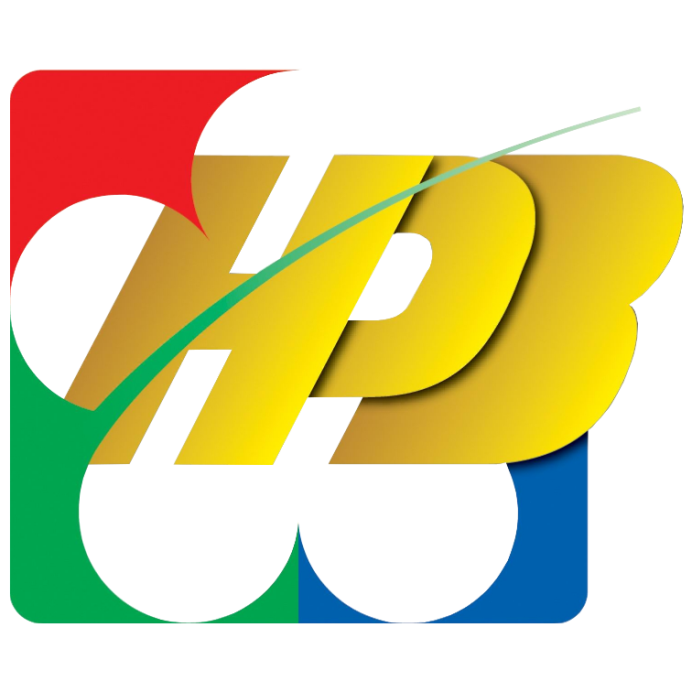 地址：42881臺中市中部科學園區科雅路18號電話：04-25659188轉1211　傳真：04-25658799信箱：ting@hpbint.com網址：http://www.hpbint.com/申請學年度：中華民國107學年度資料目錄增列「亮點推手」學校特色發展計畫計畫說明緣起             本計畫起因於八年前，本公司捐贈台中市海線地區多所中小學監視攝影設備          後，赫然發現大台中市幅員廣大，部分國中小地處偏鄉、經費拮据、資源缺乏，          在政府教育經費預算挹注下，仍有許多力有未逮的無奈與遺憾。本著「滿足學生          求學的基本需求後，設法鼓勵學校創造多元學習機會，發展學校特色團隊，建構          獨特亮點，開發學生的潛能及強化學生的自信心，進而肯定自己、實現自我」的          理念，特別拋磚引玉，以民間企業綿薄之力回饋社會，期望藉由「亮點推手」學          校特色發展計畫的推動，協助一些因為缺乏資源、缺少社會關注的偏鄉學校，得          到更多的關懷。             本次增列「亮點推手」學校特色發展計畫，將側重在「補助學校辦理國際交          流議題」方面，鼓勵學校撰寫可行之國際交流特色發展計畫，妥善運用補助          經費，來帶動學校進行「加強學生的外語溝通能力、培養學生對不同文化的理解          與關懷、養成學生與國際接軌的思考模式、增進學生面對未來的競爭力、拓展學          生恢宏的國際視野與世界觀。」等國際化面向教育，以達成「儲備學生參與國際          交流的基本能力」之目標。目的補助申請學校辦理國際交流教育經費，協助學生增強國際視野與世界觀。協助培養學生對不同文化的理解與關懷，助其拓展視野、發現自我與建立自信。增強學生自我導引學習，幫助學生儲備參與國際交流的各項基本能力。補助對象臺中市海線地區(大甲區、大安區、清水區、沙鹿區、梧棲區、龍井區、大肚區)市立國民中、小學校，認同合盈光電科技股份有限公司推動之「亮點推手」學校特色發展計畫，願主動發展學校多元特色團隊，建構獨特亮點，增強青少年自我導引學習，實現成長夢想者。經費補助期程與相關事項補助期程：一校僅補助一項特色計畫。原已獲補助之特色計畫項目，不得重複申請。本次增列補助，僅以107學年度為限。本次補助學校數為8至10校。撥款方式：經費採一次撥付方式。收據種類：由學校開立學生家長會、學校公庫、校友會、文教基金會或校務基金會收據，寄達本公司憑據撥款。計畫申請書格式(如：附件1～附件6)執行計畫書封面（附件1）申請學校基本資料表（附件2）學校承諾書（附件3）執行計畫書（附件4）學校執行預期成效自評表（附件5）經費概算表（附件6）其他補充資料申請、審核方式與請款、撥款手續申請方式：申請日期：即公告日起至107年12月14日止，將申請資料以親送或掛號郵寄(郵戳為憑)至本公司，逾期不予受理。申請資料：學校備妥計畫申請書兩份及電子檔一份，以正式公文提出申請。收件人及地址收件人：合盈光電科技股份有限公司董事長室「亮點推手」學校特色發展計畫審委會收；地址：42881臺中市大雅區中部科學園區科雅路18號；電子檔請另寄至電子信箱:ting@hpbint.com本經費以補助經常門為原則，如需編列資本門時，請依報備事項辦理。審查通過之學校，本公司將以正式公文書面通知進行後續作業。未獲通過者，其申請資料恕不退件，本公司存檔一年後悉數銷毀。審核方式：學校送交計畫申請書：即日起至107年12月14日止。計畫申請書審查期程：107年12月17日至12月30日初審：以各校繳交之申請書為審查依據，經審查委員審查是否符合計畫亮點精神、可行性、行政系統支援度、社會資源支援度、學校屬性及弱勢生比率、經費編列符合度---等，由委員進行初審(初審表：如附件14)。決審：通過本公司決審、核定後，始得核撥補助款項。審查結果通知與請款手續：審查結果公告：107年12月31日前公告於本公司網站。              (網址：http://www.hpbint.com/)請款手續：請各校接到本公司通知後，請於108年1月7日前函送收據至本公司憑據撥款。收件人：合盈光電科技股份有限公司董事長室「亮點推手」學校特色發展計畫審委會收。地址：42881臺中市大雅區中部科學園區科雅路18號。補助經費撥付與領款：撥付日期：108年1月21日前。領款方式:本公司電話通知各校，請各校派員攜章至本公司董事長室「亮點推手」學校特色發展計畫審委會領取。未於規定時間內前來公司領款者，視同自行放棄獲補助資格。計畫執行分工學校負責工作落實執行引導計畫由學校依據學生及社區特質與發展需求，提出推動「亮點推手」學校特色發展計畫方案，並成立執行小組依據計畫內容確實執行，達成本計畫之目的。記錄並整理亮點推手團隊執行成果由學校主動記錄執行進度、現況及學生成長記錄，提供本公司瞭解執行過程，分享學生成長喜悅。記錄：含進度、執行報導、執行重要記事、【學生成長記錄與心得分享】、執行花絮、活動影片---等。記錄呈現方式：記錄資料彙整為一個word檔，累積做為年度結報資料。執行成果結報期程及相關事項：執行成果結報日期：108年6月30日前執行成果結報資料：【執行成果冊】及【經費支出原始憑證或影印本】執行成果冊格式(見計畫：第捌項說明）執行成果函送本公司資料公文【執行成果冊】及【經費支出原始憑證或影印本】，各二本裝訂本公司補助經費購買之「設備財產清冊」影印本執行成果電子檔一份：內含執行成果冊(以word檔彙整）、年度活動照片檔經費支出原始憑證注意事項：收據及發票開立期間需為該年度內(108年1月1日至108年7月31日止)。經費結報請依本公司核定之『經費項目』、『經費金額』結報。收據及發票需有：學校名稱、日期、品項、金額、發票章。如補助項目為人事費、講師費等勞務支出，請於核銷原始憑證上黏貼個人領據。原始憑證請以正本寄送本公司；學校若需留存原始憑證時，可送交憑證影印本，但需在影印本上蓋與正本相符並簽章。本公司辦理重要活動時，得邀請受補助學校參與成果發表。協助本公司宣導推動「亮點推手」學校特色發展計畫學校推展本計劃有成時，期能回饋社會，並協助本公司宣導推動「亮點推手」學校特色發展計畫或輔導其他學校申請、執行本計畫。計畫與經費變更之提出計畫核定後，學校如需進行計畫變更，請於審查結果公告後一週內，以公文正式提出說明，並於文中載明計畫變更內容、理由與經費概算表(附件6)等事項，本公司將由審查委員評估是否同意變更，以維護學校之服務承諾及誠信原則。本公司負責工作補助計畫執行經費本計畫相關經費由本公司募集專款專用，並由「亮點推手」學校特色審查委員會，依據學校申請計畫之參與對象、可行性及亮點性進行審查，依審查結果提撥補助相關經費，協助學校推動執行計畫。執行成果審查由本公司「亮點推手」學校特色審查委員會負責執行成果審查審查結果等第審查結果區分為A~E級列為A~D級者，將依級別做為新學年度計畫經費補助增減參考列為E級者，暫停一年申請資格審查結果公告：108年7月31日前公告於本公司網站(網址：http://www.hpbint.com/ )連結並整合社會資源，持續輔助引導計畫本公司將發揮公益平台之精神，結合更多社會資源，邀請企業界共同合作，增加長期補助優秀推動「亮點推手」學校，或協助學校爭取社區資源，使學校各項計畫能持續經營，造福有創造潛能的青少年族群。其他注意事項為了關懷弱勢學生，本公司不定期執行及舉辦相關活動，委請學校配合及鼓勵學生踴躍參加，如:關懷訪視弱勢學生、成果發表會---等活動。凡獲補助之計畫書及成果冊等資料，其版權屬於學校與合盈光電科技股份有限公司共同擁有，本公司擁有複製、公佈之權利。相關訊息請參閱本公司網站首頁點選「亮點推手」學校特色發展補助選項。合盈光電科技股份有限公司LOGO使用說明與印刷圖檔計畫執行過程，請將文件或海報拍照以供徵信，經費核銷時請檢附照片憑證。本公司補助之文件或海報，皆需放置本公司的『LOGO＋文字』，且顏色需一樣。綠色碼(嫩綠)：CMYK:C40 M10 Y70K0；RGB:R169 G208 B107黃色碼(鉻黃)：CMYK:C0 M20 Y100 K0；RGB:R253 G208 B0藍色碼(孔雀藍)：CMYK:C100 M50 Y45 K0；RGB:R0 G105 B128紅色碼(寶石紅)：CMYK: C20 M100 Y50 K0）；RGB: R200 G8 B82合盈光電科技股份有限公司LOGO印刷圖檔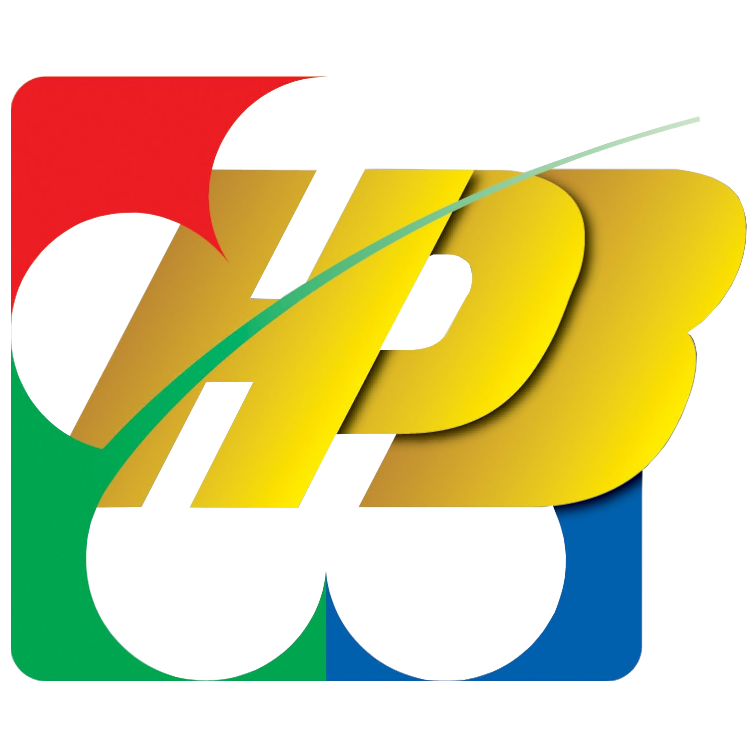 合盈光電科技股份有限公司H.P.B. OPTOELECTRONICS CO.,LTD執行成果冊格式執行成果冊封面（附件7）執行成果表（附件8）學生心得記錄（附件9）學生自評表（附件10）學生自評統計表（附件11）學校執行成效自評表（附件12）經費執行總表(附件13)本公司補助設備之「學校設備財產清冊」副本。附件：照片、獎狀…等。計畫執行成果評鑑「亮點推手」學校特色發展計畫執行成果審查表(如附件15)。附件資料(附件1～附件15)附件1：計畫書封面（A4封面）附件2：學校基本資料表附件3：增列「亮點推手」學校特色發展計畫　學校承諾書本校　　　　　　　　　　　　（學校全銜）接受合盈光電科技股份有限公司增列「亮點推手」學校特色發展計畫補助，願訂立本承諾書，承諾遵守下列約定事項：本校承諾願意配合於基金會每3個月定時記錄進度報告（如：靜態文字或圖片、動態影片或簡報檔等），以供徵信。本校承諾願意配合進行年度結報工作，若評估未達評審標準時，本公司得暫緩或停止補助款。計畫獲得核准補助設備或服裝費用時，本校願意在適當處放置合盈光電科技股份有限公司標誌及名稱(見計畫：柒--三項說明）以協助推廣引導計畫精神。本校承諾本計畫補助款專款專用，所獲資助設備應列入學校財產管理，且於年終檢附設備財產清單及經費核實結報，並彙整成果資料一份以利基金會核銷。本校願配合參與合盈光電科技股份有限公司相關成果展出，協助推廣引導計畫成效。本校若有未依上述承諾執行之情事，願自動放棄各項補助並繳回之前已補助之經費。學校單位負責人（蓋關防或機關印信）中華民國○○○年○○月○○日附件4：學校執行計畫書◎封面：請依據A4封面格式（如附件1）書寫之。◎計畫名稱計畫名稱以最適合表達計畫精神與內容命名之，盡可能直接開宗明義說明方案名稱，若有特殊意涵之名稱，請在主要名稱後以副標題呈現。◎計畫內容計畫摘要      請明確描述計畫概念與計畫內容概要，此段宜以一頁表達。計畫動機與目的      描述計畫提出的動機以及希望對學生所造成的最終影響。問題界定與需求評估      說明計畫欲推行之對象或環境所遭遇之困境與影響程度，並說明計畫所欲      解決的問題或滿足需求之意涵、數量以及必要性，並將所發現之問題與需      求轉化成為計畫內容。計畫內容      說明計畫執行時的服務對象、服務項目、將如何進行、如何分工、時程安      排及相關細節，此部份為計畫的策略與執行。進度表與分工表請附件於附      錄。學校對本計畫所提供的支援說明如何評量計畫成效的方法，包含指標、評估工具、評估方法，以及評估資料的呈現與運用。可以簡單敘述評估計畫，並輔以表格呈現。結果說明則是說明未來如何運用評估結果，作為計畫修正的依據及提供計畫成果達成程度的參考，或是據此研擬進一步輔導計畫。本章指在特定的時間內，預期達到的明確、具體可測量的結果。計畫評估及預期效益經費概算表（附件6）      經費概算是指為執行計畫所需成本及各種可能收入來源，請詳細列舉執行      方案所需的各項支出。附錄本項請檢附進度表、分工表或其他與本計畫之相關資料格式規範：書面大小為A4格式，章節標題字體大小為14點，內文字體大小為12點，中文為標楷體，行距為最小行高，總計以50頁為限。附件5：                     學校執行預期成效自評表※本表『評估成效』項目需含:高關懷學生數及比例、中輟人數、未來繼續升學高中職人數…等項目。範例:學校執行預期成效自評表（附件5）※本表『評估成效』項需含:高關懷學生數及比例、中輟人數、未來繼續升學高中職人數…等項目。附件6：經費概算表【註1】本表請詳列與計畫相關所有經費項目與經費來源(即計畫經費預算表)，以利審查。【註2】本公司補助項目含辦理計劃之訓練、研習、推廣、輔導等服務過程必要之相關業務經費。學校依實際需求申請經費，而核准金額以內政部補助民間團體經費作業要點為參考依據。附件7：執行成果冊封面（A4格式）附件8：執行成果表１、「辦理概況」請詳執行過程；培訓、練習、表演、比賽等活動２、本表各欄請依需要自行增加空間。附件9：(學校全銜＋計畫名稱)學生心得記錄年班學生姓名：【註】本表不敷使用，請自行影印。(學校全銜＋計畫名稱)學生自評表各位同學，參與這個活動是否覺得收穫良多呢？希望你檢視自己的表現，也讓老師瞭解你的學習成效。請依據你參加（增列亮點推手學校特色發展計畫名稱）的經驗及感覺，回答下列問題。★基本資料欄◎班級：姓名：擔任專長位置(或工作):◎填寫日期：年月日＜本表1-15題採5等計分；非常同意(5分)、同意(4分)、尚可(3分）、不同意(2分）、非常不同意(1分）＞＜16-18題採文字敘述＞非常同意同意尚可不同意非常不同意1.我覺得自己多學會一項才藝□□□□□2.讓我對（計畫名稱）學習更有興趣。□□□□□3.讓我有勇氣公開表演。□□□□□4.讓我對自己更有自信。□□□□□5.讓我學會為自己負責任。□□□□□6.讓我認識更多朋友。□□□□□7.不會影響我的課業。□□□□□8.在社團中，我會主動教導其他同學。□□□□□9.我樂於在班上跟同學分享學習的內容。□□□□□10.我喜歡參與對外的表演。□□□□□11.每一次演出後，我感到很有成就感。□□□□□12.我喜歡老師安排的課程。□□□□□13.我願意參與每一次對外的表演。□□□□□14.下學期我願意繼續參加。□□□□□15.其他(依學校實際狀況自行增加)        □□□□□16.這學期我學習到……(文字敘述)17.我增強了或突破……(文字敘述)18.我的期待或我的承諾……(文字敘述)(學校全銜＋計畫名稱)學生自評統計表親愛的老師辛苦了經過您的努力「學生自評表」完成了，本公司為讓本計畫能更清楚量化數據，煩請您再將「學生自評表」完成人數統計後，並製作統計分析圖表。★學生背景資料（可複選）◎參加學校特色發展計畫：  1.國中學生總人數:人；國一:人；國二:人；國三:人  2.國小學生總人數:人；小一:人；小二:人；小三:人；小四:人；小五:人；小六:人◎曾經或可能中輟人數:人◎學生身份別:一般生:人、原住民:人、外配子女:人◎學生家庭類型:雙親:人、單親:人、失親:人、繼親:人、隔代教養:人、其他:人◎家庭經濟:低收入戶:人、中低收入戶:人、清寒家庭:人、身障子女:人、其他:人◎請附學生升學狀況調查表（每年8~9月調查學生升學狀況之表）※請製作統計分析圖表(圓餅統計圖)附件12：                  學校執行成效自評表＊本表請依原執行計畫書中之「學校執行預期成效自評表」實際執行狀況填寫。範例:學校執行預期成效自評表（附件5）※本表『評估成效』項需含:高關懷學生數及比例、中輟人數、未來繼續升學高中職人數…等項目。附件13：經費執行總表附件14：增列「亮點推手」學校特色發展計畫　委員審查表附註：1.計畫未符合「亮點推手」學校特色發展計畫之精神者，不進入審查。 2.總分為30分，21分以上為通過審查。附件15：增列「亮點推手」學校特色發展計畫執行成果審查表附註：「亮點推手」學校特色發展計畫成果審查結果分級方式：       1、級別與分數：(總分25分)Ａ級：25分；Ｂ級：24分；Ｃ級：23分～22分；Ｄ級：21分～16分Ｅ級：15分(含)以下　       2、審查結果Ｅ級學校，暫停一年申請資格。資料目錄1壹、計畫說明2貳、經費補助期程與相關事項2叁、計畫申請書格式(如：附件1～附件6)3肆、申請、審核方式與請款、撥款手續3伍、計畫執行分工4陸、其他注意事項6柒、合盈光電科技股份有限公司LOGO使用說明與印刷圖檔6捌、計畫執行成果冊格式(如：附件7～附件13)7玖、計畫執行成果審查表(如：附件15)7拾、附件資料(附件1～附件15)7附件1：計畫申請書封面8附件2：學校基本資料表9附件3：學校承諾書10附件4：學校執行計畫書11附件5：學校執行預期成效自評表12附件6：經費概算表13附件7：執行成果冊封面14附件8：執行成果表15附件9：學生心得記錄16附件10：學生自評表17附件11：學生自評統計表18附件12學校執行成效自評表19附件13經費執行總表20附件14：增列「亮點推手」學校特色發展計畫審查表21附件15：增列「亮點推手」學校特色發展計畫執行成果審查表22學校名稱國中：臺中市立      國民中學國小：臺中市      區      國民小學國中：臺中市立      國民中學國小：臺中市      區      國民小學國中：臺中市立      國民中學國小：臺中市      區      國民小學創校時間年　　月學校屬性一般都會區偏遠特偏原住民離島一般都會區偏遠特偏原住民離島一般都會區偏遠特偏原住民離島一般都會區偏遠特偏原住民離島一般都會區偏遠特偏原住民離島計畫名稱校　　長電　　話(公)(手機)(公)(手機)(公)(手機)E-mail傳真通訊地址學校網址計畫承辦人電　　話(公)(手機)(公)(手機)(公)(手機)E-mail傳真學生屬性概況一、全校學生人數　　人，每班平均約　人。二、全校弱勢學生人數分析：1.低收入戶人數　人，佔　％。 2.清寒學生(不含低收入戶)人數　人佔　％。3.外籍配偶人數　人，佔　　％。 4.隔代教養人數　　人，佔　　％。5.單親學生人數　　人，佔　　％。6.原住民人，佔　　％。  7.殘障人士子女人數　　人，佔　　％。三、總計弱勢學生人數達　人、佔全校學生人數之　　％。一、全校學生人數　　人，每班平均約　人。二、全校弱勢學生人數分析：1.低收入戶人數　人，佔　％。 2.清寒學生(不含低收入戶)人數　人佔　％。3.外籍配偶人數　人，佔　　％。 4.隔代教養人數　　人，佔　　％。5.單親學生人數　　人，佔　　％。6.原住民人，佔　　％。  7.殘障人士子女人數　　人，佔　　％。三、總計弱勢學生人數達　人、佔全校學生人數之　　％。一、全校學生人數　　人，每班平均約　人。二、全校弱勢學生人數分析：1.低收入戶人數　人，佔　％。 2.清寒學生(不含低收入戶)人數　人佔　％。3.外籍配偶人數　人，佔　　％。 4.隔代教養人數　　人，佔　　％。5.單親學生人數　　人，佔　　％。6.原住民人，佔　　％。  7.殘障人士子女人數　　人，佔　　％。三、總計弱勢學生人數達　人、佔全校學生人數之　　％。一、全校學生人數　　人，每班平均約　人。二、全校弱勢學生人數分析：1.低收入戶人數　人，佔　％。 2.清寒學生(不含低收入戶)人數　人佔　％。3.外籍配偶人數　人，佔　　％。 4.隔代教養人數　　人，佔　　％。5.單親學生人數　　人，佔　　％。6.原住民人，佔　　％。  7.殘障人士子女人數　　人，佔　　％。三、總計弱勢學生人數達　人、佔全校學生人數之　　％。一、全校學生人數　　人，每班平均約　人。二、全校弱勢學生人數分析：1.低收入戶人數　人，佔　％。 2.清寒學生(不含低收入戶)人數　人佔　％。3.外籍配偶人數　人，佔　　％。 4.隔代教養人數　　人，佔　　％。5.單親學生人數　　人，佔　　％。6.原住民人，佔　　％。  7.殘障人士子女人數　　人，佔　　％。三、總計弱勢學生人數達　人、佔全校學生人數之　　％。學校背景與發展特色評估成效量化指標評估方法與工具期中量化評估結果（數據）期中量化評估結果說明（文字）期末量化評估結果（數據）期末量化評估結果說明（文字）1234評估成效量化指標評估方法與工具期中量化評估結果（數據）期中量化評估結果說明（文字）期末量化評估結果（數據）期末量化評估結果說明（文字）一、提升學生閱讀風氣1.本校圖書館每月租借次數增加200人次以上當月圖書租借統計一、提升學生閱讀風氣2.一、提升學生閱讀風氣學校全銜學校全銜學校全銜計畫名稱計畫名稱計畫名稱經費執行時間經費執行時間經費執行時間108年 1 月至 108年 7 月108年 1 月至 108年 7 月108年 1 月至 108年 7 月108年 1 月至 108年 7 月108年 1 月至 108年 7 月108年 1 月至 108年 7 月108年 1 月至 108年 7 月108年 1 月至 108年 7 月108年 1 月至 108年 7 月108年 1 月至 108年 7 月計畫負責人計畫負責人計畫負責人電話傳真傳真地　　址地　　址地　　址□□□□□□□□□□□□□□□□□□□□□□□□□□□□□□經費科目經費項目單價 X 數量(請註明計算單位)單價 X 數量(請註明計算單位)預算金額1＋2＋3預算來源（金額）預算來源（金額）預算來源（金額）預算來源（金額）預算來源（金額）預算來源（金額）預算來源（金額）補助優先排序經費科目經費項目單價 X 數量(請註明計算單位)單價 X 數量(請註明計算單位)預算金額1＋2＋3其他單位補助1其他單位補助1其他單位補助1學校自籌2學校自籌2申請合盈補助3申請合盈補助3補助優先排序經費科目經費項目單價 X 數量(請註明計算單位)單價 X 數量(請註明計算單位)預算金額1＋2＋3金額1金額1補助之單位學校自籌2學校自籌2申請合盈補助3申請合盈補助3補助優先排序合計合計合計合計承辦人簽　章主任簽章校長簽章學校名稱承辦人承辦人電話計畫名稱實際支用經費總額本公司補助金額本公司補助金額實際支用經費總額自籌金額自籌金額實際支用經費總額繳回金額繳回金額辦理概況（請依實際需要自行增加欄位空間）效益自評日期(年月日)心得內容項目非常同意人數同意人數尚可人數不同意人數非常不同意人數1.我覺得自己多學會一項才藝。2.讓我對（計畫名稱）學習更有興趣。3.讓我有勇氣公開表演。4.讓我對自己更有自信。5.讓我學會為自己負責任。6.讓我認識更多朋友。7.不會影響我的課業。8.在社團中，我會主動教導其他同學。9.我樂於在班上跟同學分享學習的內容。10.我喜歡參與對外的表演。11.每一次演出後，我感到很有成就感。12.我喜歡老師安排的課程。13.我願意參與每一次對外的表演。14.下學期我願意繼續參加。15.其他(依學校實際狀況自行增加)合計評估成效量化指標評估方法與工具期末量化評估結果（數據）期末量化評估結果說明（文字）12345評估成效量化指標評估方法與工具期中量化評估結果（數據）期中量化評估結果說明（文字）期末量化評估結果（數據）期末量化評估結果說明（文字）一、提升學生閱讀風氣1.本校圖書館每月租借次數增加200人次以上當月圖書租借統計一、提升學生閱讀風氣2.一、提升學生閱讀風氣單位名稱單位名稱計畫名稱計畫名稱經費執行時間經費執行時間101年 1 月至108年 7 月101年 1 月至108年 7 月101年 1 月至108年 7 月101年 1 月至108年 7 月101年 1 月至108年 7 月101年 1 月至108年 7 月101年 1 月至108年 7 月101年 1 月至108年 7 月101年 1 月至108年 7 月101年 1 月至108年 7 月101年 1 月至108年 7 月101年 1 月至108年 7 月計畫負責人計畫負責人電話電話傳真地　　址地　　址經費科目經費項目經費項目單價 X 數量(請註明計算單位)預算金額預算金額預算來源（金額）預算來源（金額）預算來源（金額）基金會核定金額基金會核定金額基金會核定金額執行狀況（金額）備註經費科目經費項目經費項目單價 X 數量(請註明計算單位)預算金額預算金額自籌（含其他單位補助）自籌（含其他單位補助）申請合盈補助基金會核定金額基金會核定金額基金會核定金額執行狀況（金額）備註補助金額小計補助金額小計補助金額小計補助金額小計計畫管理費計畫管理費計畫管理費計畫管理費補助金額合計補助金額合計補助金額合計補助金額合計核定補助金額:核定補助金額:核定補助金額:核定補助金額:核定補助金額:核定補助金額:核定補助金額:核定補助金額:核定補助金額:核定補助金額:核定補助金額:核定補助金額:核定補助金額:核定補助金額:已執行核定金額:已執行核定金額:已執行核定金額:已執行核定金額:已執行核定金額:已執行核定金額:已執行核定金額:已執行核定金額:已執行核定金額:已執行核定金額:已執行核定金額:已執行核定金額:已執行核定金額:已執行核定金額:承辦人簽　章主任簽章校長簽章案號學校/計畫名稱學校/計畫名稱學校/計畫名稱本案是否符合亮點推手計畫精神本案是否符合亮點推手計畫精神本案是否符合亮點推手計畫精神本案是否符合亮點推手計畫精神□：是；□：否□：是；□：否□：是；□：否□：是；□：否審查指標指　　標(每項：0~5分)指　　標(每項：0~5分)指　　標(每項：0~5分)指　　標(每項：0~5分)初審分數意見與建議意見與建議意見與建議審查指標本案是否符合亮點精神指標本案是否符合亮點精神指標本案是否符合亮點精神指標本案是否符合亮點精神指標審查指標本案是否具可行性本案是否具可行性本案是否具可行性本案是否具可行性審查指標本案是否具必要性本案是否具必要性本案是否具必要性本案是否具必要性審查指標學校對本案支持及配合度學校對本案支持及配合度學校對本案支持及配合度學校對本案支持及配合度審查指標學校屬性及弱勢族群學生比率學校屬性及弱勢族群學生比率學校屬性及弱勢族群學生比率學校屬性及弱勢族群學生比率審查指標經費編列符合度經費編列符合度經費編列符合度經費編列符合度審查結果一、整體審查意見（包括背景、動機、目的、構想描述、預期效益、經費概算等項目）一、整體審查意見（包括背景、動機、目的、構想描述、預期效益、經費概算等項目）一、整體審查意見（包括背景、動機、目的、構想描述、預期效益、經費概算等項目）一、整體審查意見（包括背景、動機、目的、構想描述、預期效益、經費概算等項目）二、請學校提出說明或修正之意見二、請學校提出說明或修正之意見二、請學校提出說明或修正之意見二、請學校提出說明或修正之意見審查日期年　月　日年　月　日總分：分初審結果初審結果初審結果委員簽章審查日期年　月　日年　月　日總分：分□通過□不通過□通過□不通過□通過□不通過委員簽章案號學校/計畫名稱學校/計畫名稱學校/計畫名稱評估項目評估項目評分（0~5分）評分（0~5分）評分（0~5分）意見意見意見1.計畫內容執行度1.計畫內容執行度2.學生學習效益2.學生學習效益3.學校整體配合度3.學校整體配合度4.計畫與社區資源結合度4.計畫與社區資源結合度5.經費執行狀況5.經費執行狀況整體審查意見：整體審查意見：整體審查意見：整體審查意見：整體審查意見：整體審查意見：整體審查意見：整體審查意見：審查日期年　　月　　日年　　月　　日總分分分委員簽章